FOR IMMEDIATE RELEASEOCTOBER 18, 2023LILY WILLIAMS SHARES “LEARNING CURVE”RISING SINGER-SONGWRITER OPENS UP ON DEEPLY PERSONAL NEW SINGLESPECIAL GUEST RUN ON HALEY JOELLE’S UPCOMING ME AND MY PAST TOURBEGINS DECEMBER 5 AT NEW YORK CITY’S FAMED MERCURY LOUNGELISTEN TO “LEARNING CURVE” 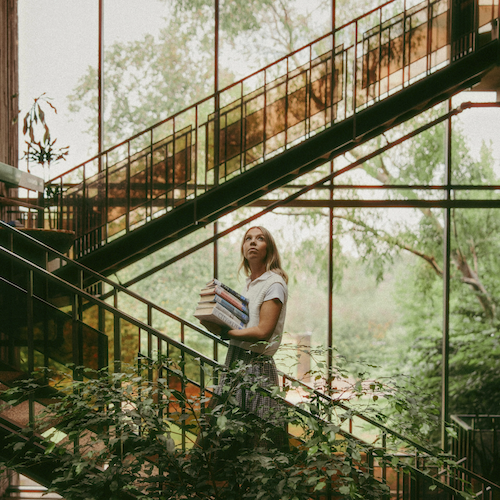 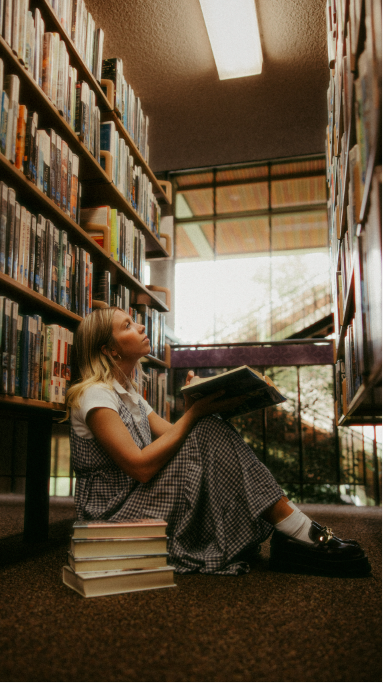 DOWNLOAD ASSETS HERE // PHOTO CREDIT: ANDREW BARAJASRising singer-songwriter Lily Williams has shared her deeply personal new single, “Learning Curve,” available now via Overall Recordings/Atlantic Records. The dreamy, melancholy track is co-written with Michael Blum and J.T. Foley.“I wrote ‘Learning Curve’ after celebrating my first wedding anniversary and realizing how much I had changed in just one year,” says Lily Williams. “When I got married I was saying ‘I do’ to the person that I'd known, to the person he was at that moment, and to the person that he would be in five and ten and twenty years time! The song tries to capture the beauty of saying ‘I'm going to learn to love every new version of you.’ I think this is best summed up in the last lines of the chorus, ‘Not who I met at first, but where’s the fun in that? I’m glad for every twist and turn, for better or for worse, it's a learning curve.’” Williams will celebrate “Learning Curve” and more new music to come with an eagerly awaited series of live dates as special guest on Haley Joelle’s Me and My Past Tour, beginning December 5 at New York City’s famed Mercury Lounge. Tickets for all announced shows are on sale now HERE. For complete details, please visit www.lilywilliams.com.LILY WILLIAMSON TOUR 2023All Dates w/ Haley Joelle’s Me and My Past TourDECEMBER5 – New York, NY – Mercury Lounge7 – Chicago, IL – Schubas Tavern11 – Los Angeles, CA – The Moroccan Lounge12 – Portland, OR – Polaris Hall# # #“Learning Curve” continues a series of new releases from the British-born, Southern California-based Williams, including the gloriously romantic “Things That Fall,” joined by a dreamlike official music video - Watch HERE. “Things That Fall” in turn followed Williams’ label debut EP, How The Story Ends. Highlights include the heartbreakingly beautiful “What If I Still Miss You?“ and the aching “Kinda Like The Heartbreak,” the latter of which was teased via popular IG Reels and TikTok videos now boasting over 1M views.How The Story Ends – which sees Lily taking inspiration from influences spanning classic Disney scores, Chet Baker, and The Beach Boys to Sara Bareilles, Laufey, and John Mayer – also includes such singles as “When All The Love Is Gone,” “Let Me Be The One,” and the deeply moving title track, “How The Story Ends,” the latter accompanied by an official companion video – Watch HERE.Narrating life as it passes by, Lily Williams is a singer-songwriter, composer, and multi-instrumentalist. At the age of 10 in a little town outside of London, she began playing classical piano and clarinet inspired by her mother. At the same time, her father introduced her to Billy Joel, Carole King and more, sparking her love of songwriting. A passion for storytelling combined with her orchestral and jazz influences soon merged in her own dreamy writing. Having honed her talents overseas at Berklee College of Music in Boston, the multi-talented musician found herself stuck back in London during the pandemic where she began writing How The Story Ends.After posting some of her unreleased demos online in 2021, the prolific concert pianist swiftly attracted an audience of loyal listeners attracted to her lullabylike vocals and aesthetically pleasing short film mood boards. Sparking attention on TikTok, “I Hope You Think Of Me” became the first single. On its heels, “July (Later On)” and 2023 “July (Live)” inspired a combined 450K+ unique Reels on Instagram and went on to amass over 6M streams. Tallying over 10M streams independently, her authentic voice has endeared a growing fanbase.How The Story Ends tells one cohesive story through ten songs written over the course of two years. Throughout the project, Lily’s vivid lyricism and transportive melodies illustrate her most intimate memories of young love, heartbreak, a fear of the unknown, grief, loss, and a journey to find peace.CONNECT WITH LILY WILLIAMSWEBSITE | FACEBOOK |INSTAGRAM |TIKTOK | TWITTER | YOUTUBE PRESS CONTACTAndrew George // Andrew.George@atlanticrecords.comOlivia Lee // Olivia.Lee@atlanticrecords.com 